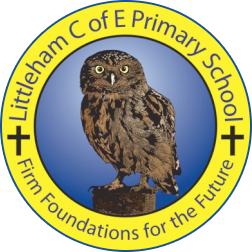 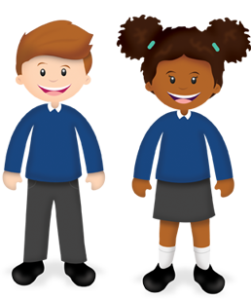 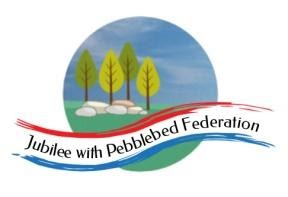 Year: 6Wk beg: 23/11/20Lesson OneLesson TwoLesson ThreeLesson FourLesson FourLesson FourLesson FiveMondayReading – Own book.Spellings – sheet taken homehttps://classroom.thenational.academy/lessons/to-identify-the-features-of-an-explanation-text-6tgk2rTo know features of an explanation text.MathsI can multiply a decimal by a whole number.https://classroom.thenational.academy/lessons/multiply-a-decimal-number-by-a-whole-number-6mwpcd PRACTISE TABLESMathsI can multiply a decimal by a whole number.https://classroom.thenational.academy/lessons/multiply-a-decimal-number-by-a-whole-number-6mwpcd PRACTISE TABLESScience – LightTo know what light is.https://classroom.thenational.academy/lessons/what-is-light-c4w30d To know what a reflection is.https://classroom.thenational.academy/lessons/what-is-reflection-and-how-can-we-use-it-6mt3gd Science – LightTo know what light is.https://classroom.thenational.academy/lessons/what-is-light-c4w30d To know what a reflection is.https://classroom.thenational.academy/lessons/what-is-reflection-and-how-can-we-use-it-6mt3gd Science – LightTo know what light is.https://classroom.thenational.academy/lessons/what-is-light-c4w30d To know what a reflection is.https://classroom.thenational.academy/lessons/what-is-reflection-and-how-can-we-use-it-6mt3gd Science – LightTo know what light is.https://classroom.thenational.academy/lessons/what-is-light-c4w30d To know what a reflection is.https://classroom.thenational.academy/lessons/what-is-reflection-and-how-can-we-use-it-6mt3gd TuesdayReading – Own book.Spellings – sheet taken homehttps://classroom.thenational.academy/lessons/to-explore-compound-words-6wwpatTo know what compound words are.https://classroom.thenational.academy/lessons/to-explore-using-apostrophes-for-plural-possession-cgvk2d To know the plural possessionMathsI can multiply numbers using known and derived facts.https://classroom.thenational.academy/lessons/solve-multiplication-problems-using-known-and-derived-facts-6ngk2t PRACTISE TABLESMathsI can multiply numbers using known and derived facts.https://classroom.thenational.academy/lessons/solve-multiplication-problems-using-known-and-derived-facts-6ngk2t PRACTISE TABLESREWhy do some people believe in God and others don’t?Try to think of some reasons for this.MFLI am learning Spanish numbershttps://www.youtube.com/watch?v=8fPF1eGvLLM I know Spanish greetingshttps://www.primaryresources.co.uk/mfl/mfl_spanish.htm MFLI am learning Spanish numbershttps://www.youtube.com/watch?v=8fPF1eGvLLM I know Spanish greetingshttps://www.primaryresources.co.uk/mfl/mfl_spanish.htm MFLI am learning Spanish numbershttps://www.youtube.com/watch?v=8fPF1eGvLLM I know Spanish greetingshttps://www.primaryresources.co.uk/mfl/mfl_spanish.htm WednesdayReading – Own book. https://classroom.thenational.academy/lessons/to-understand-and-sequence-how-bees-make-honey-cgwk2c?activity=video&step=1 To know how bees make honey.Maths LO Use efficient strategies to multiply numbers.https://classroom.thenational.academy/lessons/use-efficient-strategies-to-multiply-numbers-including-decimals-6rr3at PRACTISE TABLESMaths LO Use efficient strategies to multiply numbers.https://classroom.thenational.academy/lessons/use-efficient-strategies-to-multiply-numbers-including-decimals-6rr3at PRACTISE TABLESComputingIf you can access Scratch, create a game similar to one you did earlier last year.ComputingIf you can access Scratch, create a game similar to one you did earlier last year.ComputingIf you can access Scratch, create a game similar to one you did earlier last year.ComputingIf you can access Scratch, create a game similar to one you did earlier last year.ThursdayReading – Own book.Spellings – sheet taken homeLO – To orally explain a processhttps://classroom.thenational.academy/lessons/to-orally-explain-a-process-6mt3gd Maths LO Practise multiplication and division skillshttps://classroom.thenational.academy/lessons/practise-multiplication-and-division-skills-64vp2e PRACTISE TABLES AND DIVISION RELATED TO THEMMaths LO Practise multiplication and division skillshttps://classroom.thenational.academy/lessons/practise-multiplication-and-division-skills-64vp2e PRACTISE TABLES AND DIVISION RELATED TO THEMPSHEhttps://classroom.thenational.academy/lessons/community-care-cctp8cPSHEhttps://classroom.thenational.academy/lessons/community-care-cctp8cPEFitness – push-ups, squats, leg drives, star jumps, shuttle runs.PEFitness – push-ups, squats, leg drives, star jumps, shuttle runs.FridayReading – Own book.Spellings – sheet taken homeTo plan an explanation texthttps://classroom.thenational.academy/lessons/to-plan-an-explanation-text-69hpcr MathsTransum ArithmeticMultiplicationDivisionPRACTISE TABLESMathsTransum ArithmeticMultiplicationDivisionPRACTISE TABLESLight contBBC Bitesize Light and Darkhttps://www.bbc.co.uk/bitesize/topics/zbssgk7Research how shadows form, how light is reflected and how light can be split up into its component colours. Light contBBC Bitesize Light and Darkhttps://www.bbc.co.uk/bitesize/topics/zbssgk7Research how shadows form, how light is reflected and how light can be split up into its component colours. Light contBBC Bitesize Light and Darkhttps://www.bbc.co.uk/bitesize/topics/zbssgk7Research how shadows form, how light is reflected and how light can be split up into its component colours. Light contBBC Bitesize Light and Darkhttps://www.bbc.co.uk/bitesize/topics/zbssgk7Research how shadows form, how light is reflected and how light can be split up into its component colours. 